Name: KEY									Id#COE 202, Term 151Digital Logic Design
Quiz# 3  Date: Sunday, Oct. 25 Q1. Assuming the availability of all variables and their complements, simplify the following two Boolean functions F and G subject to the given don’t care conditions d1 and d2 using the K-Map method:Implement F using only NOR gates: 	F(A, B, C, D) =  (4, 5, 6, 10, 12, 13)	d1(A, B, C, D) =  (3, 7, 9)To get a 2-Level NOR-NOR implementation, we use the simplified POS expression (Groups of 0’s) given by: F= (A+B) . (B+C). (A’+B’+C’).{(C’+D’) or  (B+D’)}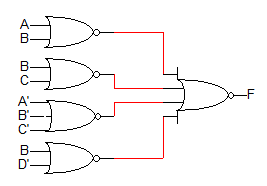 Implement G using only NAND gates:	G(A, B, C, D) =  (0, 2, 8, 11, 13, 15)	d2(A, B, C, D) =  (3, 6, 7, 9, 12)Simplified SOP expression directly maps into a 2-Level NAND-NAND implementation.G = A D + A' B' D' + A C'  OR G = A D + B' C' D' + A' C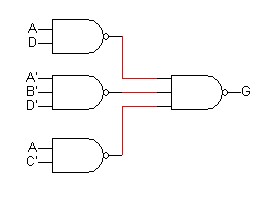 Q2. Implement the following circuit using only 2-input XOR gates with minimal number of gates: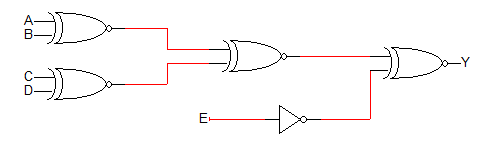 Solution: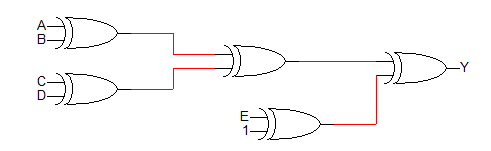 